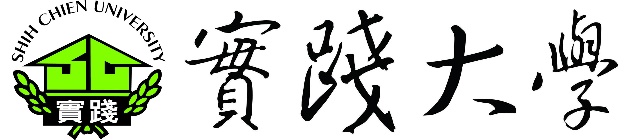 112學年度第1學期期末教學助理成果報告表填寫日期：　　年　　月　　日授課教師簽章：備註1：表格若不敷使用，請自行增修。備註2：「教學助理成果報告表」為遴選優良教學獎助生依據之一，請於規定期限內繳交。課程名稱課程名稱教學助理姓名教學助理姓名系所/班級系所/班級教學助理學號教學助理學號聯絡電話聯絡電話成果與心得分享1.請列舉說明本學期擔任TA協助與課程或服務等以學習為目的之活動2.請描述與授課教師之互動情形3.請描述與學生之互動情形4.本學期擔任TA 之感想1.請列舉說明本學期擔任TA協助與課程或服務等以學習為目的之活動2.請描述與授課教師之互動情形3.請描述與學生之互動情形4.本學期擔任TA 之感想1.請列舉說明本學期擔任TA協助與課程或服務等以學習為目的之活動2.請描述與授課教師之互動情形3.請描述與學生之互動情形4.本學期擔任TA 之感想1.請列舉說明本學期擔任TA協助與課程或服務等以學習為目的之活動2.請描述與授課教師之互動情形3.請描述與學生之互動情形4.本學期擔任TA 之感想1.請列舉說明本學期擔任TA協助與課程或服務等以學習為目的之活動2.請描述與授課教師之互動情形3.請描述與學生之互動情形4.本學期擔任TA 之感想活動記錄剪影照片1照片1照片1照片2照片2活動記錄剪影照片1說明：照片1說明：照片1說明：照片2說明：照片2說明：活動記錄剪影照片3照片3照片3照片4照片4活動記錄剪影照片3說明：照片3說明：照片3說明：照片4說明：照片4說明：